Umoh Andikan18/SCI01/094 762e1097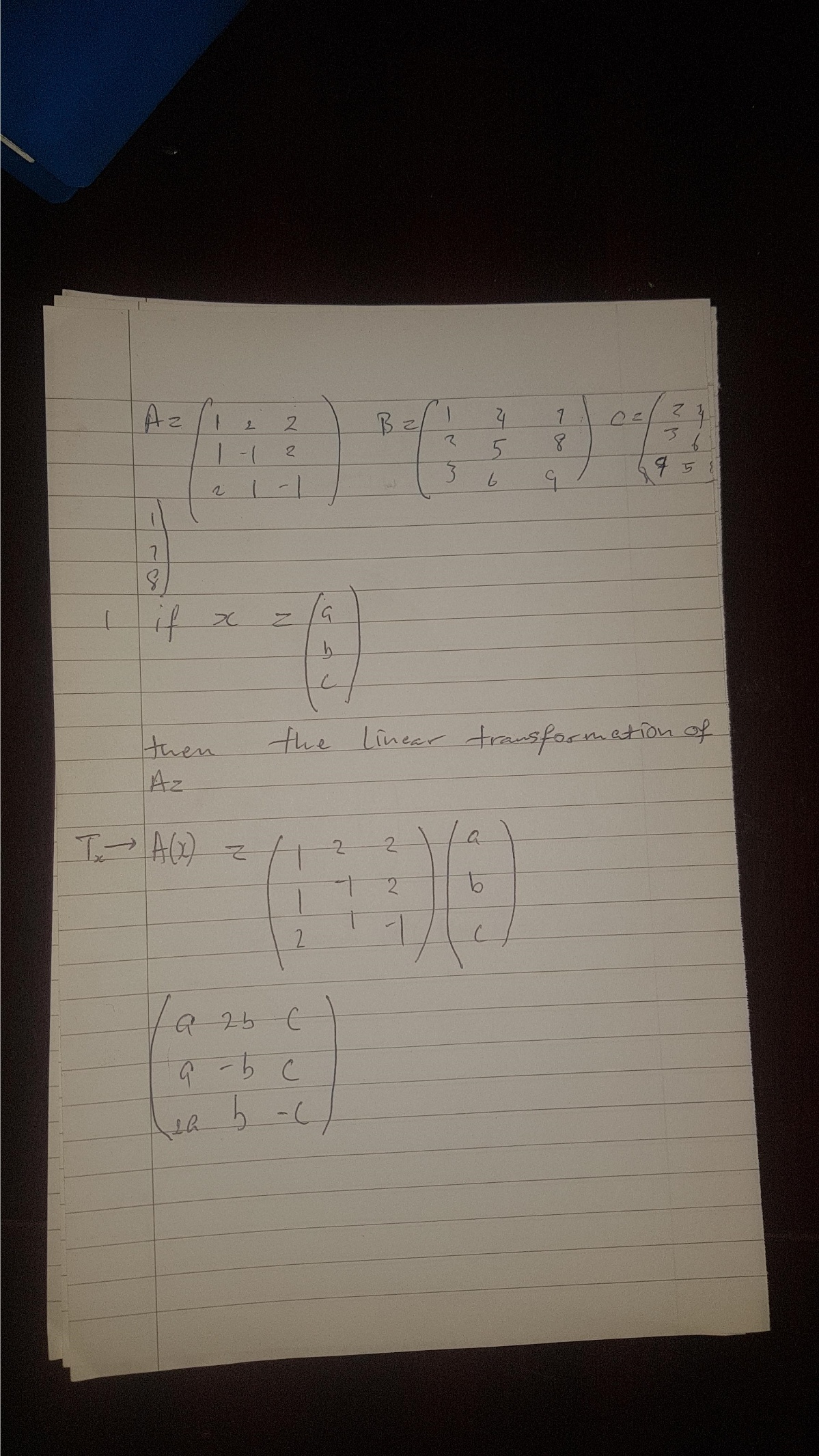 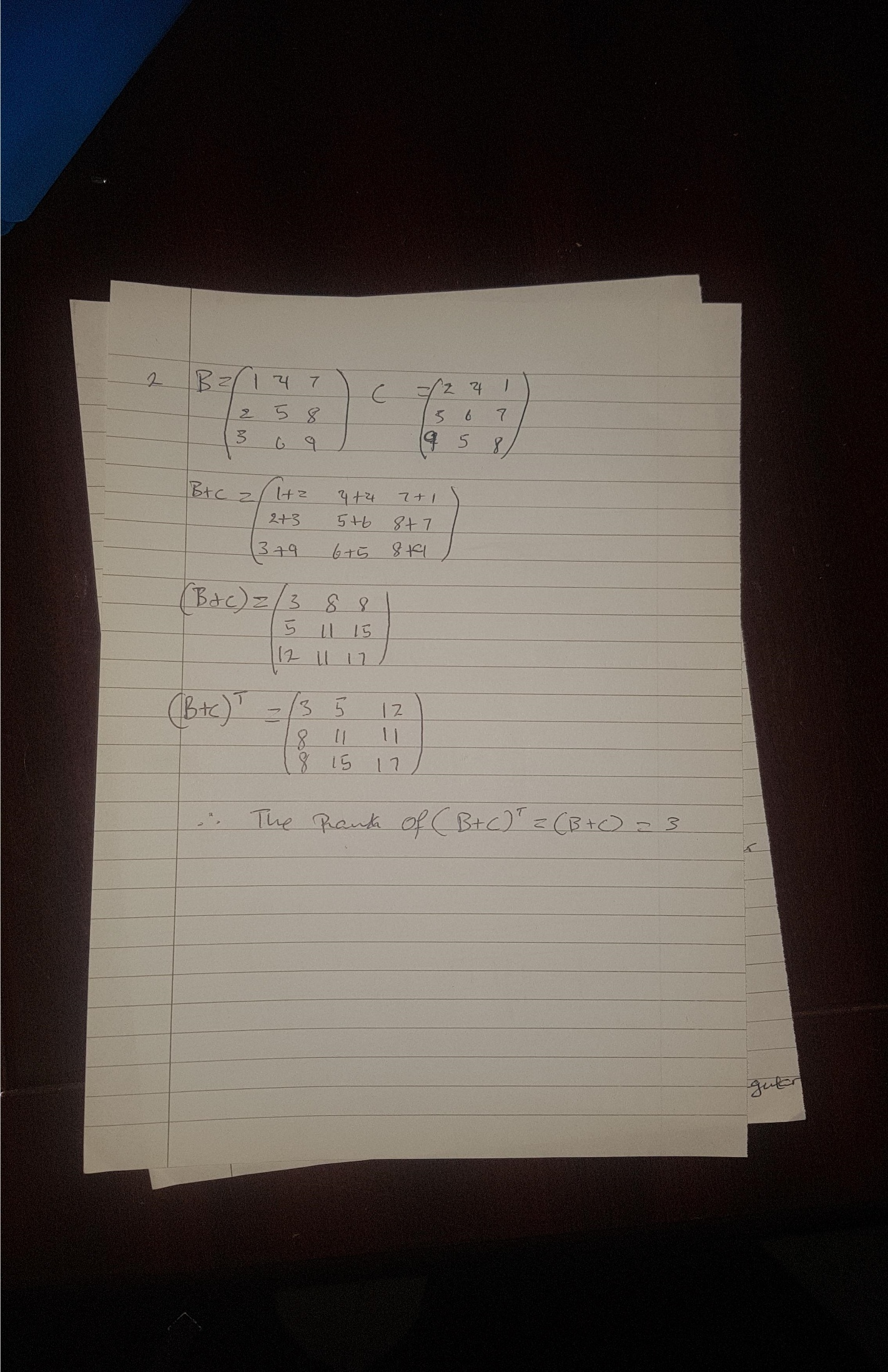 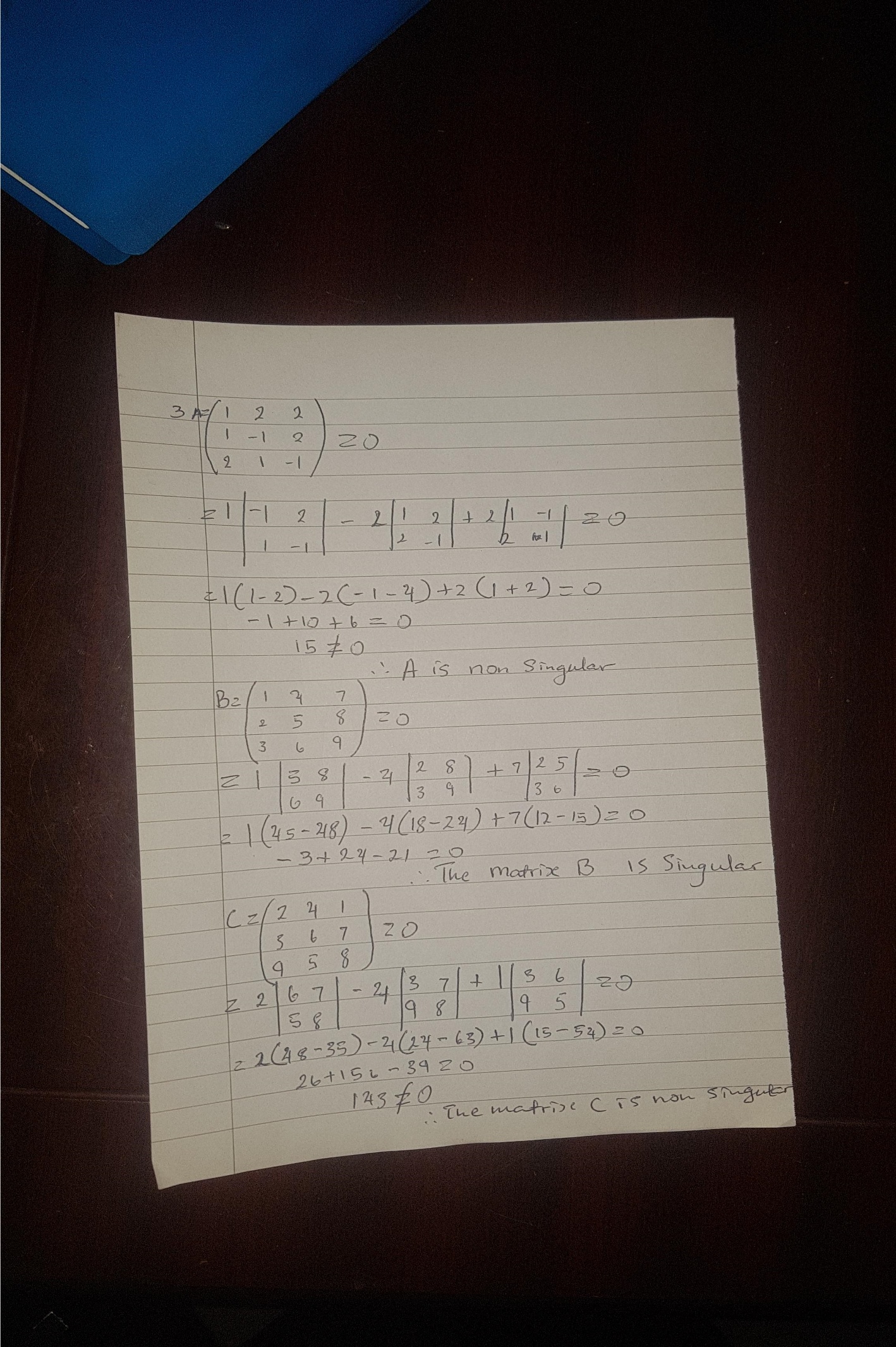 